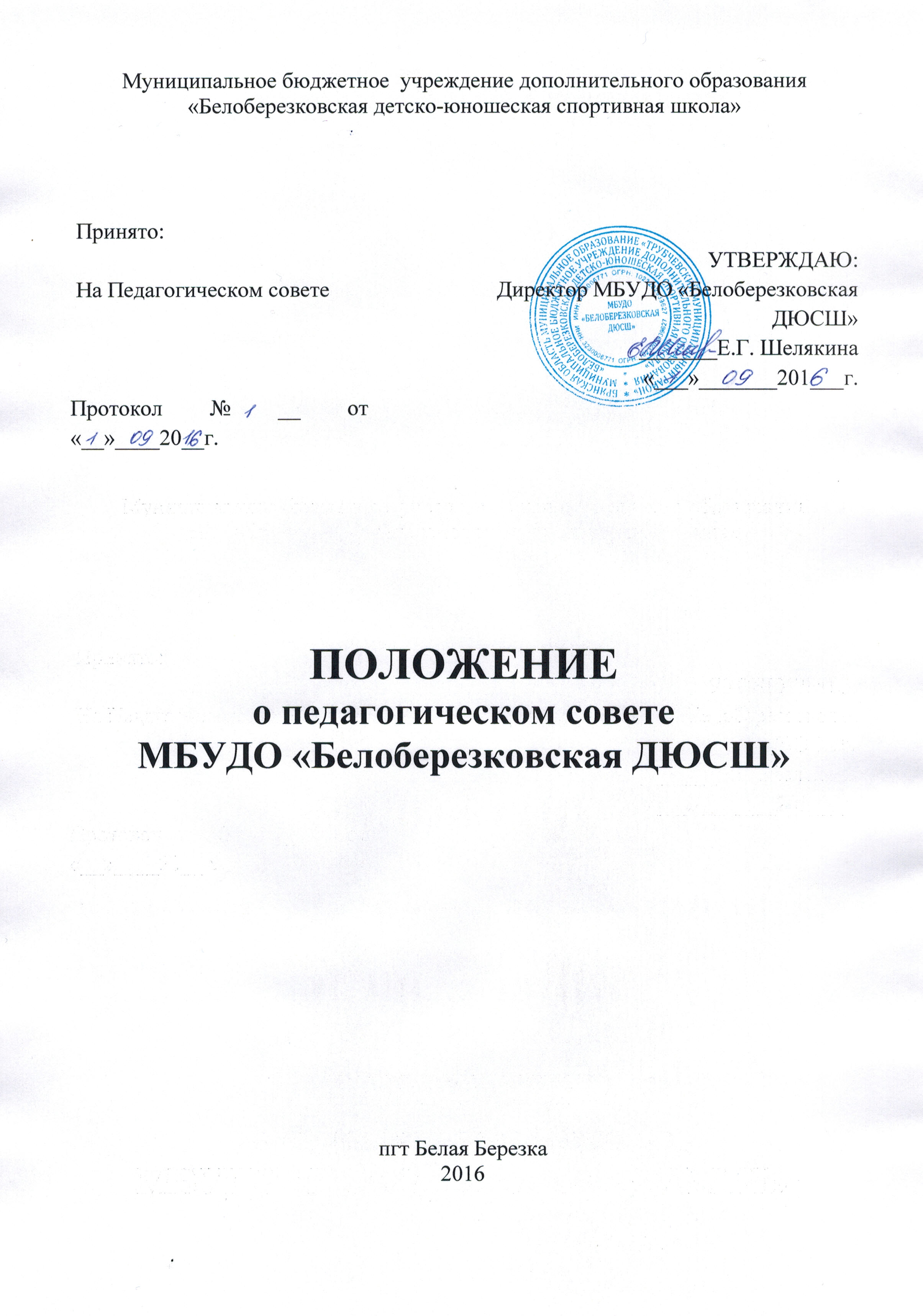 Общие положения.Педагогический  совет  МБУДО «Белоберезковская ДЮСШ»  (далее – Педагогический совет), является постоянно действующим коллегиальным органом управления  для рассмотрения основных вопросов организации образовательного процесса в муниципальном бюджетном учреждении дополнительного образования «Белоберезковская детско-юношеская спортивная школа» (в дальнейшем ДЮСШ).Педагогический совет ДЮСШ осуществляет свою деятельность на основании Федерального Закона «Об образовании в Российской Федерации» от 29 декабря 2012 года №273-ФЗ, Приказа Министерства образования и науки РФ от 29 августа 2013г. №1008 «Об утверждении  порядка организации и осуществления образовательной деятельности по дополнительным общеобразовательным программам», Приказа Министерства спорта Российской Федерации №730 от 12 сентября 2013 года «Об утверждении Федеральных государственных требований к минимуму содержания, структуре, условиям реализации  дополнительных предпрофессиональных программ в области физической культуры и спорта и к срокам обучения по этим программам», СанПин 2.4.4.3.172-14 «Санитарно-эпидемиологические требования к устройству, содержанию и организации режима работы образовательных организаций дополнительного образования детей» от4 июля 2014 года №41, Устава, настоящего Положения.Педагогический совет  создается с целью развития и совершенствования учебно-воспитательного процесса, повышения профессионального мастерства и творческого роста работников ДЮСШ.Каждый сотрудник ДЮСШ, занятый  в образовательной деятельности (администрация спортивной  школы, тренеры-преподаватели, в том числе работающие по совместительству и на условии почасовой оплаты, медицинский работник)  с момента приема на работу и до прекращения срока действия трудового договора  входит в состав  Педагогического совета.Педагогический совет работает по плану, являющемуся составной частью плана работы ДЮСШ.Решения педсовета утверждаются приказами директора ДЮСШ.Изменения и дополнения в настоящее Положение вносятся Педагогическим советом  и  утверждаются на его заседании.Задачи  Педагогического совета.Реализация государственной политики в области образования, физической культуры и спорта.Ориентация деятельности педагогического коллектива на       совершенствование образовательного процесса.Определение перспективных направлений функционирования и       развития ДЮСШ.Обобщение, анализ и оценка результатов деятельности педагогического   коллектива по определенным направлениям.Организация деятельности.Директор ДЮСШ является председателем Педагогического совета. В случае его отсутствия он назначает председателем заместителя директора по учебно-спортивной работе или же любого члена педагогического коллектива. Директор ДЮСШ своим приказом назначает на учебный год секретаря Педагогического совета.Заседания Педагогического совета проводятся в соответствии с планом   работы или по мере необходимости для решения вопросов, относящиеся к компетенции Педагогического совета, но не реже одного раза в квартал  (4 раза в течение учебного года).Решения Педагогического совета принимаются большинством голосов    при наличии на заседании не менее двух третей его членов. При равном количестве голосов решающим является голос председателя Педагогического совета.Решения Педагогического совета, принятые в пределах его полномочий, является обязательным для всех участников образовательного процесса.Процедура голосования определяется Педагогическим советом.Время, место, повестка для внеочередного заседания Педагогического совета сообщаются не позднее, чем за один месяц до дня его проведения.Компетенция Педагогического совета.    Педагогический совет:определяет приоритетные направления развития ДЮСШ;утверждает  план работы ДЮСШ на учебный год; утверждает дополнительные общеобразовательные программы по видам  спорта  (общеразвивающие и предпрофессиональные);годовой  календарный учебный график работы ДЮСШ;календарные планы соревнований по видам спорта и спортивно-массовых мероприятий;утверждает учебные нагрузки педагогическим работникам, принимает локальные акты в пределах своей компетенции;принимает решения о проведении промежуточной аттестации, по результатам учебного года о допуске обучающихся к итоговой аттестации на основании Положения;о награждении обучающихся  грамотами за спортивные успехи;выносит  предложения по развитию системы повышения квалификации педагогических работников, развитию их творческих инициатив;обсуждает нормативные положения деятельности спортивной школы;принимает решения по комплектованию учебно-тренировочных групп, зачислению и переводу обучающихся ДЮСШ с одного этапа обучения на другой, также   перевод обучающихся  на другую специализацию к другому тренеру-преподавателю;решает вопрос об исключении обучающегося из ДЮСШ в порядке, определенном Законом РФ «Об образовании», Положением и настоящим Уставом;заслушивает администрацию ДЮСШ по вопросам, связанным с организацией образовательного процесса;заслушивает информацию и отчеты педагогических работников по взаимодействию с общеобразовательными учреждениями по вопросам дополнительного образования и воспитания подрастающего поколения, в том числе  сообщения о соблюдении  санитарно-гигиенического, противопожарного режима, об охране труда и здоровья обучающихся и другие вопросы образовательной деятельности;контролирует выполнение ранее  принятых решений;требует от всех членов педагогического коллектива единства принципов в реализации целей и задач деятельности;обсуждает и принимает решения о выдвижении лучших обучающихся на награждение ежегодными областными стипендиями;имеет право ходатайствовать перед вышестоящими организациями о присвоении работникам ДЮСШ различных званий, наград и категорий. Документация и отчетность.Заседания Педагогического совета оформляются протоколом. В книге  протоколов фиксируется ход обсуждение вопросов, выносимых на Педагогический совет, предложения и замечания членов педсовета. Протоколы подписываются председателем и секретарем совета.Нумерация протоколов Педсовета ведется с начала учебного года.Протоколы о переводе обучающихся в группу следующего  года  обучения и выпуске обучающихся, оформляются списочным составом. Решения  Педагогического совета о переводе и выпуске обучающихся утверждаются приказом  по ДЮСШ.Книга протоколов Педагогического совета входит в номенклатуру дел, хранится постоянно в ДЮСШ и передается по акту.Книга протоколов Педагогического совета  пронумеровывается постранично, прошнуровывается, скрепляется подписью директора  и печатью  ДЮСШ.Протоколы заседаний и решений Педагогического совета хранятся в делопроизводстве  ДЮСШ.       